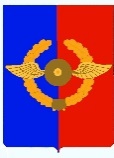 Российская ФедерацияАДМИНИСТРАЦИЯ Среднинского городского поселенияУсольского муниципального районаП О С Т А Н О В Л Е Н И Е От 24.10.2022 г.                                                                                       № 85р. п. Средний                                        О внесении изменений в муниципальную программу «Благоустройство, дорожное хозяйство и развитие коммунальной инфраструктуры в Среднинском муниципальном образовании на 2020–2026 годы», утвержденную постановлением администрации городского поселения Среднинского муниципального образования от 30 декабря 2019 г. № 99 (в редакции от 15 мая 2020 года № 23, от 04 августа 2020 года № 42, от 14 апреля 2021 года № 25, от 21 декабря 2021 года № 93, от 26 апреля 2022 г. № 33, от 04 июля 2022 года № 58)»В связи с необходимостью перераспределения субсидий из областного бюджета местным бюджетом в целях софинансирования расходных обязательств муниципальных образований Иркутской области на реализацию мероприятий перечня проектов народных инициатив, в рамках решения думы от 30 июня 2022 года № 189 «О бюджете Среднинского городского поселения Усольского муниципального района Иркутской области на 2022 год и на плановый период 2023 и 2024 годов» (в ред. от 31.03.2022г. № 178), в соответствии с Порядком разработки утверждения и реализации муниципальных программ Среднинского муниципального образования, утверждённым постановлением от 02 ноября 2017 года № 76, руководствуясь статьями 23, 47 Устава Среднинского  муниципального образования, Администрация Среднинского городского поселения Усольского муниципального района Иркутской областиП О С Т А Н О В Л Я Е Т:1. Внести в муниципальную программу «Благоустройство, дорожное хозяйство и развитие коммунальной инфраструктуры в Среднинском муниципальном образовании на 2020-2026 годы», утвержденную постановлением администрации городского поселения Среднинского муниципального образования от 30 декабря 2019 г. № 99 (в редакции от 15 мая 2020 года №23, от 04 августа 2020 года № 42, от 14 апреля 2021 года № 25, от 21 декабря 2021 года № 93, от 26 апреля 2022 г. № 33, от 04 июля 2022 г. № 58) следующие изменения:1.1. В строке «Средства местного бюджета» Паспорте муниципальной программы «Благоустройство, дорожное хозяйство и развитие коммунальной инфраструктуры в Среднинском муниципальном образовании на 2020-2026 годы» (далее - Паспорт) цифры «7967,38», «42402,00» заменить на цифры «8025,98», «42460,60» соответственно.1.2 В строке «Другие источники (Народные инициативы, в т.ч. средства местного бюджета» Паспорта цифры «2089,12», «7944,27» заменить на цифры «2193,52», «8048,67» соответственно.1.3 В строке «Другие источники (дорожный фонд, в т.ч. средства местного бюджета» Паспорта цифру «9147,64» заменить на цифру «9866,66» соответственно.1.4 Таблицу 2 к муниципальной программе «Благоустройство, дорожное хозяйство и развитие коммунальной инфраструктуры в Среднинском муниципальном образовании на 2020-2026 годы» изложить в новой редакции (прилагается Приложение 1)2. Учесть данные изменения при финансировании мероприятий муниципальной программы.3. Опубликовать настоящее постановление в газете «Информационный бюллетень Среднинского муниципального образования» и разместить в сетевом издании «Официальный сайт городского поселения Среднинского муниципального образования» в информационно-телекоммуникационной сети Интернет (http: srednyadm.ru).4. Настоящее постановление вступает в силу со дня его официального опубликования.5. Контроль за исполнением настоящего постановления оставляю за собой.Глава Среднинского городского поселенияУсольского муниципального района                                                  М.А. СемёноваПриложение 1К постановлению администрации Среднинского городского поселенияУсольского муниципального районаОт «24» октября 2022 г. № 85  Таблица 2к Муниципальной программе «Благоустройство, дорожное хозяйство и развитие коммунальной инфраструктуры в Среднинском муниципальном образовании на 2020–2026 годы»Ресурсное обеспечение реализации муниципальной программы за счет средств бюджета городского поселения Среднинского муниципального образования «Благоустройство, дорожное хозяйство и развитие коммунальной инфраструктуры в Среднинском муниципальном образовании 2020–2026 годы» Наименование программы, подпрограммы, ведомственной целевой программы, основного мероприятияОтветственный исполнитель, соисполнители, участники, исполнители мероприятийРасходы 
(тыс. руб.), годыРасходы 
(тыс. руб.), годыРасходы 
(тыс. руб.), годыРасходы 
(тыс. руб.), годыРасходы 
(тыс. руб.), годыРасходы 
(тыс. руб.), годыРасходы 
(тыс. руб.), годыРасходы 
(тыс. руб.), годыНаименование программы, подпрограммы, ведомственной целевой программы, основного мероприятияОтветственный исполнитель, соисполнители, участники, исполнители мероприятий2020год2021год2022 год2023 год2024 год2025 годгод 
завершения действия программы2026 годвсего12345678910Программа «Благоустройство, дорожное хозяйство и развитие коммунальной инфраструктуры в Среднинском муниципальном образовании 2020–2026 годы»всего, в том числе:11273,179888,7411731,002517,277142,218861,778961,7760375,93Программа «Благоустройство, дорожное хозяйство и развитие коммунальной инфраструктуры в Среднинском муниципальном образовании 2020–2026 годы»ответственный исполнитель программыАдминистрация СМО, Ведущий специалист поблагоустройству и землепользованию11273,179888,7411731,002517,277142,218861,778961,7760375,93Программа «Благоустройство, дорожное хозяйство и развитие коммунальной инфраструктуры в Среднинском муниципальном образовании 2020–2026 годы»соисполнитель 1 Старший инспектор по муниципальному хозяйству--------Программа «Благоустройство, дорожное хозяйство и развитие коммунальной инфраструктуры в Среднинском муниципальном образовании 2020–2026 годы»--------Программа «Благоустройство, дорожное хозяйство и развитие коммунальной инфраструктуры в Среднинском муниципальном образовании 2020–2026 годы»--------Программа «Благоустройство, дорожное хозяйство и развитие коммунальной инфраструктуры в Среднинском муниципальном образовании 2020–2026 годы»--------1.Основное мероприятие «Землеустройство и градостроительство на 2020-2026 годы»--------1.1.. выполнение работ: по гидрогеологическому исследованию земельного участка; по разработке проекта «местные нормативы градостроительного проектирования СМО»; по разработке проекта «Генеральная схема очистки территории СМО»; изготовление технической документации с проведением кадастровых работ и изготовлению межевого планаАдминистрация СМО,--------Итого по разделу--------Основное мероприятие: «Осуществление дорожной деятельности на территории городского поселения Среднинского муниципального образования» на 2020-2026 годыАдминистрация СМО5355,721302,561511,50815,78881,10,000,009866,66Ремонт дорог (дорожный фонд) Администрация СМО1000,721302,561511,50815,78881,100,000,005511,66Текущий ремонт дорогАдминистрация СМО2942,000,001511,500,000,000,000,004453,50Зимнее содержание автомобильных дорог общего пользованияАдминистрация СМО700,000,000,000,000,000,000,00700,00Паспортизация дорог и диагностикаАдминистрация СМО113,000,000,000,000,000,000,00113,00Отсыпка дорог общего пользованияАдминистрация СМО600,000,000,000,000,000,000,00600,00Итого по разделу5355,721302,561511,50815,78881,100,000,009866,66Основное мероприятие: «Благоустройство территории» на 2020-2026 годыАдминистрация СМО3210,557459,777862,98690,575250,198861,778961,7742297,60Техническое обслуживание уличного освещенияАдминистрация СМО123,501200,00848,070,00950,001950,001950,007021,57Спил и обрезка деревьевАдминистрация СМО150,0075,00449,980,00150,00450,00450,001724,98Приобретение и монтаж открытой многофункциональной площадки, вертикальная планировка, ограждение. Устройство проездов и тротуаров площадок.Администрация СМО0,001250,78492,960,00150,000,000,001893,74Текущий ремонт и монтаж видеонаблюдения на территории п. СреднийАдминистрация СМО156,39245,0050,000,00400,00500,00500,001851,39Ежемесячные расходы на обслуживание видеонаблюденияАдминистрация СМО0,000,0072,000,000,000,000,0072,00Содержание в чистоте территории и здания ГДО, хоккейного корта и детских игровых комплексовАдминистрация СМО1576,661430,921044,940,002266,133127,153227,1512672,95приобретение скамеек, цветников, ограждений, световых консолейАдминистрация СМО0,000,001000,000,00200,00700,00700,002600,00Приобретение материальных запасов однократного применения (краска, кисточки, мешки для мусора и прочие материалы)Администрация СМО0,000,00400,000,000,000,000,00400,00Озеленение территории, выкос травыАдминистрация СМО900,00563,588,000,00864,061734,621734,625884,80Разработка сметной документации по обслуживанию детских городковАдминистрация СМО0,000,0080,000,000,000,000,0080,00Обслуживание и ремонт детских площадокАдминистрация СМО0,000,000,000,000,000,000,000,00Обслуживание пешеходных переходовАдминистрация СМО180,0070,00100,00100,0050,00400,00400,001300,00Изготовление и монтаж уличных информационных стендовАдминистрация СМО124,000,000,000,0070,000,000,00194,00Монтаж светодиодных объемных конструкцийАдминистрация СМО0,001200,000,000,00150,000,000,001350,00Монтаж новогоднего ледового городкаАдминистрация СМО0,00850,000,000,000,000,000,00850,00Оплата по муниципальным контрактам за 2021г. (ледовый городок, светодиод. Конструкции)Администрация СМО0,000,001550,000,000,000,000,001550,00Оплата по муниципальному контракту за 2021 г. (содержание дорог в зимний период-чистка дорог и придомовых территорий)Администрация СМО0,000,00661,660,000,000,000,00661,66Прочие услуги по благоустройству территорийАдминистрация СМО0,000,00122,72590,570,000,000,00713,29Услуги по монтажу и подключению консолей на столбы с подсветкойАдминистрация СМО0,000,00245,000,000,000,000,00245,00Акарицидная обработка от клещей  Администрация СМО0,000,0012,050,000,000,000,0012,05Демонтаж и монтаж контейнерных площадокАдминистрация СМО0,00186,000,000,000,000,000,00186,00Зимнее содержание автомобильных дорог общего пользованияАдминистрация СМО0,00388,57300,000,000,000,000,00688,57Услуги по уборке несанкционированных свалокАдминистрация СМО0,000,00345,600,000,000,000,00345,60Итого по разделу3210,557459,777862,98690,575250,198861,778961,7742297,60Основное мероприятие:«Реализация мероприятия перечня проектов народных инициатив»Администрация СМО2706,901126,412193,521010,921010,920,000,008048,67Установка ограждения спортивной площадкиАдминистрация СМО0,00611,770,000,000,000,000,00611,77Приобретение сценических костюмовАдминистрация СМО0,00171,670,000,000,000,000,00171,67Приобретение светодиодной гирлянды и украшенийАдминистрация СМО0,00342,970,000,000,000,000,00342,97Устройство беговой дорожки по краю футбольного поляАдминистрация СМО0,000,00463,210,000,000,000,00463,21Благоустройство пешеходной дорожкиАдминистрация СМО0,000,00668,020,000,000,000,00668,02Поставка и установка уличного игрового оборудованияАдминистрация СМО0,000,001062,290,000,000,000,001062,29Итого по разделуАдминистрация СМО2706,901126,412193,521010,921010,920,000,008048,67Подпрограмма 1 «Развитие жилищно-коммунального хозяйства на территории Среднинского городского поселения Усольского муниципального района Иркутской области на 2022 – 2026 годы»Администрация СМОСоисполнитель 1 Старший инспектор по муниципальному хозяйству0,000,0053,00,000,000,000,0053,00Внесение изменений в программу комплексного развития систем коммунальной инфраструктурыАдминистрация СМО0,000,0053,00,000,000,000,0053,00Итого по разделуАдминистрация СМО0,000,0053,00,000,000,000,0053,00Подпрограмма 2 «Энергосбережение и повышение энергетической эффективности на  территории Среднинского городского поселения Усольского муниципального района на 2021-2023 гг.»Администрация СМО Соисполнитель 1 Старший инспектор по муниципальному хозяйству0,000,00110,000,000,000,000,00110,00Установка средств наглядной агитации по энергосбережениюАдминистрация СМО0,000,0010,000,000,000,000,0010,00Установка тепловых отражателей между отопительными приборами и стенойАдминистрация СМО0,000,0020,000,000,000,000,0020,00Заделка, уплотнение     и утепление дверных блоков на входе и обеспечение автоматического закрывания дверей.Администрация СМО0,000,0020,000,000,000,000,0020,00Установка датчиков движенияАдминистрация СМО0,000,0030,000,000,000,000,0030,00Обучение ответственных специалистов в области энергосбережения и повышения энергоэффективностиАдминистрация СМО0,000,0010,000,000,000,000,0010,00Промывка стояков и трубопроводов системы отопленияАдминистрация СМО0,000,0020,000,000,000,000,0020,00Итого по разделуАдминистрация СМО0,000,00110,000,000,000,000,00110,00